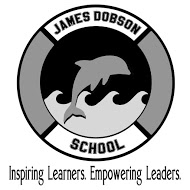 Dobson Elementary SchoolSchool-Parent Compact2019-2020 School YearRevision Date {03/14/2019}Dear Parent/Guardian,JOINTLY DEVELOPEDThe James Dobson School and the parents, students, and staff of James Dobson partnered together to develop this school-parent compact for achievement. Teachers suggested home learning strategies, parents added input about the types of support they needed, and students told us what would help them learn. Parents are encouraged to attend annual revision meetings held during the spring each year to review the compact and make suggestions based on student needs and school improvement goals. Parents are also encouraged to participate in the School Family Engagement survey that is also used as a tool to collect parent feedback regarding the current Title I programs, policies and family engagementTo understand how working together can benefit your child, it is first important to understand the district’s and school’s goals for student academic achievement.  THE SCHOOL DISTRICT OF PHILADELPHIA ANCHOR GOALS:100% of students will graduate, ready for college and career.100% of 8-year-olds will read on grade level.100% of schools will have great principals and teachers.SDP will have 100% of the funding we need for great schools, and zero deficit.James Dobson School GOALS:At least 60% of students will attend school 95% of days or more.At least 50% of students will score at Proficient or Advanced on the ELA PSSA.At least 30% of students will score at Proficient or Advanced on the Math PSSA.To help your child meet the district and school goals, the school, you, and your child will work together:SCHOOL/TEACHER RESPONSIBILITIES:James Dobson School will: Provide instruction to parent through workshops/meetings on Literacy and TechnologyAssure that staff clearly communicates to both families and studentsProvide parents reasonable access to staffProvide parents opportunities to volunteer and participate in their child’s class, and observe classroom activitiesMessage the importance of education and hard work.PARENT RESPONSIBILITIES:We, as parents, will support our children’s learning in the following ways:Monitoring attendanceUse Parent Portal to monitor student gradesBuild productive dialogue with teachers as partners in the work.Encourage your child’s growth by working with them at home.Message the importance of education and hard work.STUDENT RESPONSIBILITIES:We, as students will share the responsibility to improve our academic achievement and achieve the State’s high standards. Specifically, we will:Give our best effort each day.Stay organized in order to manage completion of assignments and homework.Monitor our grades on a regular basis.COMMUNICATION ABOUT STUDENT LEARNING:James Dobson School is committed to frequent two-way communication with families about children’s learning.  Some of the ways you can expect us to reach you are:Monthly newsletters; Robo-Calls; FlyersSocial mediaCommunication FoldersSend home Interim reports and report cards, quarterlyBack to School Night, annuallySchool Advisory Council meetings, monthlyReport card Conferences, quarterlyTranslation are available through the Office of TranslationACTIVITIES TO BUILD PARTNERSHIPS:James Dobson School offers ongoing events and programs to build partnerships with families. Volunteer in ClassroomJoin our HSAJoin our SACAttend classroom tripsCoffee Conversation with PrincipalWorkshopsEngage with Mr. John Holland and the FACE Office